STUDENT EMERGENCY CONTACT CARDIn case of an emergency, it is imperative that the school be able to reach the student’s parent or guardian. Please fill in the information carefully and accurately. Please type or use ink and print clearly and legibly. STUDENT    	       	                           |  	          	Last Name	First	Middle	         Home Phone	                     Birthdate	     Lives with:          Both Parents          Mother          Father       Legal GuardianHome Address (Primary Residence)	                                                    City	              State/Zip	Mailing Address, if different from above	City	State/Zip	Address change?             No      Yes      If yes, please contact the School office.Are there any COURT-MANDATED custody/visitation orders limiting access to this student?	      No	    Yes  MOTHER/GUARDIAN   	 	_|_ 	Last Name	First	Email	Employer 	| 		| 		                                      City	                      State/Zip                        Home Phone		Work Phone	        Cell PhoneHome Address, if different from above			Work Name/Address, in case of emergency:  			           	                 _|_                               	                                                                                                                                   Date of Birth                                               Social Security Number FATHER/GUARDIAN _ 	                                              _|_                                  	Last Name	First                                                         Email	Employer	 	| 		| 		                                      City	                      State/Zip                       Home Phone		Work Phone	      Cell PhoneHome Address, if different from above			Work Name/Address, in case of emergency:  	                                          	                                                                         _|_                                                 	                                                                                                                                                                                                                              Date of Birth                                               Social Security Number Languages spoken at home:   1.  	2.  	Please list the names of relatives/ neighbor/friends in close proximity to the school to whom we may release your child or contact if you cannot be reached.  NO STUDENT WILL BE RELEASED TO ANYONE OTHER THAN THE PARENTS, GUARDIANS OR ADULTS LISTED ON THIS CARD. In selecting someone to whom you authorize the release of your child, consider:(a) Would your child feel safe and comfortable with this person and family?(b) Could this person care for your child for several days?(c) Is this person prepared to handle any special medical needs required by your child?I/we hereby authorize the release of the student named above to the following persons in the event of illness, injury, evacuation or emergency that may occur while students are in school.Name	Relationship	Home Phone	Work or Cell PhoneI declare that the information on this form is true and correct. I will notify 21st CCLC Program Director immediately of any changes to be made in the foregoing information.Parent/Guardian Signature _________________________________ Date _________________ Relationship _______________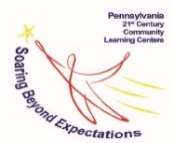 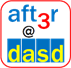 